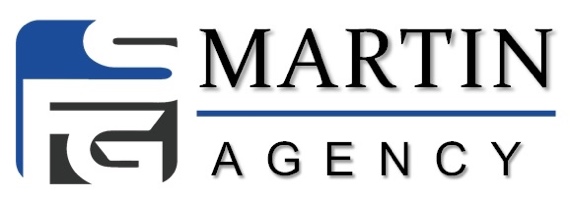 Mon-Fri 8:00 AM EST & PSTTeam Huddle & Coaches Corner Zoom Code: 239-989-4347 Password: AwesomeMonday12:00PM EST Quility Corporate Sales Training Call
Zoom Code: 571-684-240Tuesday12:00 PM EST Wayland Hierarchy CallZoom Code: 825-0076-349510:00AM EST QRS Call Text Questions to 47474711:00 AM EST Debt Free Livin’ Zoom ID: 823-886-47026Wednesday12:30 PM EST Builders Call 1:00PM EST National Call
Zoom Code: 571-684-240Thursday 11:00AM EST Carrier Webinar Zoom ID: 401-767-816FRIDAY CHECK WITH YOUR UPLINE OR CREW FOR WEEKLY TEAM MEETING INFORMATION